Osoby uprawnione do kontaktowania się z Wykonawcami:Radosław Jabłoński – Z-ca Kierownika Działu Zamówień Publicznych i Zaopatrzenia, tel. 571 334 686, e-mail: zam.publ@spzoz.zgorzelec.pl w zakresie przedmiotu zamówienia: Piotr Ilczyna tel. 571 334 892 – Kierownik Działu Rozwoju Infrastruktury i Marketingu e-mail: zam.publ@spzoz.zgorzelec.plSPECYFIKACJAISTOTNYCH WARUNKÓW ZAMÓWIENIAprzetarg nieograniczony poniżej 214 000 euro(zgodnie z art. 39 (i nast.) ustawy z dnia 29 stycznia 2004r. Prawo zamówień publicznych)Dostawa i instalacja otolaryngologicznego, endoskopowego zestawu diagnostycznego - komplet. ZAŁĄCZNIKI:Formularz oferty 		(wypełniony załączyć do oferty)2. 	Formularz cenowy		(wypełniony załączyć do oferty)3.    Opis przedmiotu zamówienia   (wypełniony załączyć do oferty)3A. Warunki gwarancji oferowanego sprzętu (wypełniony złożyć po otwarciu ofert na wezwanie                                                                         Zamawiającego)3B. Wzór karty kontroli (wypełniony dostarczyć w dacie dostawy – jeżeli dotyczy)4. Oświadczenie o braku podstaw do wykluczenia(wypełniony załączyć do oferty)5.  Oświadczenie wykonawcy dotyczące spełnienia warunków udziału w postępowaniu (wypełniony załączyć do oferty)6. Oświadczenie Wykonawcy w zakresie przynależności do grupy kapitałowej (wypełniony złożyć po                                                                              otwarciu ofert w terminie 3 dni od opublikowania                                                                              zestawienia otwartych ofert na dedykowanej                                                                              Zamawiającemu Platformie Zakupowej)7.  Zobowiązanie podmiotów trzecich dot. oddania zasobów (wypełniony załączyć do oferty – jeżeli dotyczy)8. Wykaz realizowanych/zrealizowanych dostaw (wypełniony złożyć po otwarciu ofert – na wezwanie                                                                           Zamawiającego).9. Projekt umowy.ZATWIERDZAM					   		     DYREKTOR                                           Wielospecjalistycznego Szpitala - Samodzielnego                                                 Publicznego Zespołu Opieki Zdrowotnej     w Zgorzelcu   						   	      Zofia BarczykINSTRUKCJA DLA WYKONAWCÓWNazwa oraz adres Zamawiającego.WIELOSPECJALISTYCZNY SZPITAL - SAMODZIELNY PUBLICZNY ZESPÓŁ OPIEKI ZDROWOTNEJ W ZGORZELCU           59-900 Zgorzelec, ul. Lubańska 11/12          województwo dolnośląskie, powiat zgorzelecki     strona internetowa: www.spzoz.zgorzelec.pl     Adres poczty elektronicznej: zam.publ@spzoz.zgorzelec.pl       Link do profilu nabywcy Zamawiającego: https://platformazakupowa.pl/pn/spzoz_zgorzelecTryb udzielenia zamówienia oraz informacje ogólne.Postępowanie o udzielenie niniejszego zamówienia prowadzone jest w trybie przetargu niegraniczonego poniżej 214 000 euro zgodnie z przepisami ustawy z dnia 29 stycznia 2004 r. Prawo zamówień publicznych (tj. Dz. U. z 2019r., poz. 1843), zwanej dalej ustawą, Rozporządzeniem Prezesa Rady Ministrów z dnia 18 grudnia 2019r. w sprawie średniego kursu złotego w stosunku do euro, stanowiącego podstawę przeliczenia wartości zamówień publicznych (Dz. U. z 2019r. Nr 2453), Rozporządzeniem Ministra Rozwoju z dnia 26 lipca 2016r. w sprawie rodzaju dokumentów, jakich może żądać Zamawiający od Wykonawcy w postępowaniu o udzielenie zamówienia (Dz. U. z 2016r., poz.1126 z późn. zm.).2.1.  Każdy Wykonawca może złożyć tylko jedną ofertę na całość zamówienia lub dany pakiet/pakiety w formie elektronicznej. W przypadku złożenia przez Wykonawcę więcej niż jednej oferty na całość zamówienia lub na dany pakiet/pakiety wszystkie oferty tego Wykonawcy zostaną odrzucone przez Zamawiającego.2.2. Zamawiający nie dopuszcza składanie ofert częściowych.2.3. Zamawiający dopuszcza składanie ofert równoważnych.W przypadku, gdyby w opisie przedmiotu zamówienia Zamawiający określił przedmiot zamówienia poprzez wskazanie znaków towarowych, patentów lub pochodzenia, źródła lub szczególnego procesu, który charakteryzuje produkty lub usługi dostarczane przez konkretnego wykonawcę/producenta, jeżeli mogłoby to doprowadzić do uprzywilejowania lub wyeliminowania niektórych Wykonawców lub produktów - Zamawiający dopuszcza możliwość składania ofert równoważnych. Wskazane wyżej określenie przedmiotu zamówienia ma charakter wyłącznie pomocniczy w przygotowaniu oferty i ma na celu wskazać oczekiwania Zamawiającego. Przez ofertę równoważną należy rozumieć ofertę o parametrach nie gorszych niż wskazane przez Zamawiającego. Parametry wskazane przez Zamawiającego są parametrami minimalnymi, granicznymi. Pod pojęciem „parametry” rozumie się min.:  funkcjonalność, przeznaczenie, kolorystykę strukturę, materiały, kształt, wielkość, bezpieczeństwo, wytrzymałość, postać, rozmiar (wyłącznie w przypadku dopuszczanej przez Zamawiającego różnicy: +/-).Zamawiający dopuszcza rozwiązania równoważne w przypadkach określających dany parametr przedmiotu zamówienia przez odniesienie, m.in., do norm, europejskich ocen technicznych, aprobat, specyfikacji technicznych i systemów referencji technicznych, o których mowa w art. 30 ust. 1 pkt 2 i ust. 3 PZP. Ilekroć w niniejszej SIWZ w opisie przedmiotu zamówienia jest mowa o normach, europejskich ocenach technicznych, aprobatach, specyfikacjach technicznych, systemach referencji technicznych to przyjmuje się, że wskazaniom takim towarzyszą wyrazy „lub równoważne”W związku z powyższym Zamawiający dopuszcza możliwość zaoferowania przedmiotu zamówienia o innych znakach towarowych, patentach lub pochodzeniu j/w - natomiast nie dopuszcza zaoferowania przedmiotu o innych właściwościach i funkcjonalności - niż określone w SIWZ.      Wykonawca powołujący się na rozwiązania równoważne stosowanie do dyspozycji art. 30 ust. 5 ustawy Pzp musi wykazać, że oferowane dostawy spełniają warunki określone przez Zamawiającego w stopniu nie gorszym. W przypadku, gdy Wykonawca nie złoży w ofercie dokumentów o zastosowaniu innych materiałów i urządzeń, Zamawiający przyjmie, że do kalkulacji ceny oferty oraz do wykonania umowy ujęto materiały i urządzenia zaproponowane w opisie przedmiotu zamówienia.2.4. Zamawiający nie dopuszcza możliwości składania ofert wariantowych.2.5. Zamawiający nie przewiduje zawarcia umowy ramowej.2.6. Zamawiający nie przewiduje udzielenia zamówienia uzupełniającego, o którym mowa w art. 67 ust. 1 pkt. 7ustawy.2.7.  Zamawiający nie przewiduje aukcji elektronicznej.2.8.  Zamawiający nie dopuszcza możliwości rozliczania się w walutach obcych.2.9. Zamawiający, żąda wskazania przez Wykonawcę części zamówienia, które zamierza powierzyć podwykonawcy i podania przez Wykonawcę Firm podwykonawców, o ile są oni znani w dniu składania ofert.2.10. Zamawiający żąda, aby przed przystąpieniem do wykonania zamówienia, Wykonawca, o ile są już znane, podał nazwy albo imiona i nazwiska oraz dane kontaktowe podwykonawców i osób do kontaktu z nimi, zaangażowanych w dostawy. Wykonawca zawiadamia Zamawiającego o wszelkich zmianach danych, o których mowa powyżej, w trakcie realizacji zamówienia, a także przekazuje informacje na temat nowych podwykonawców, którym w późniejszym okresie zamierza powierzyć realizację dostaw.2.11. Jeżeli zamiana albo rezygnacja z podwykonawcy dotyczy podmiotu, na które zasoby Wykonawca powoływał się, na zasadach określonych w art. 22a ust. 1 Ustawy, w celu wykazania spełnienia warunków udziału w postępowaniu, Wykonawca jest obowiązany wykazać Zamawiającemu, że proponowany inny podwykonawca lub wykonawca samodzielnie spełnia je w stopniu nie mniejszym niż podwykonawca, na którego zasoby Wykonawca powoływał się w trakcie postępowania o udzielenie zamówienia.2.12. Zamawiający nie przewiduje możliwości udzielania zaliczek na poczet wykonania zamówienia.2.13. Zamawiający nie przewiduje zwrotu kosztów udziału w postępowaniu, za wyjątkiem sytuacji, o której mowa w art. 93 ust. 4 Ustawy.2.14. Zamawiający zastrzega zgodnie z art. 24aa Ustawy, że najpierw dokona oceny ofert, a następnie zbada czy Wykonawca, którego oferta została oceniona jako najkorzystniejsza, nie podlega wykluczeniu oraz spełnia warunki udziału w postępowaniu.Opis przedmiotu zamówienia.3.1. Przedmiotem zamówienia są: Dostawa i instalacja otolaryngologicznego, endoskopowego zestawu diagnostycznego - komplet. Szczegółowy opis przedmiotu zamówienia zawiera załącznik nr 2, 3, 3A, 3B, 9 do SIWZ.3.2. Kod CPV:	33.16.80.00-5  Przyrządy do endoskopii, endochirurgii4. Termin i sposób wykonania zamówienia:4.1. Zamówienie należy zrealizować w okresie maksymalnie 8 tygodni od dnia podpisania umowy – kryterium oceny ofert.4.2. Dostawa przedmiotu zamówienia bezpośrednio do siedziby: WS-SPZOZ w Zgorzelcu  59-900 Zgorzelec, ul. Lubańska 11-124.3. Dostawy odbywać się będą na koszt i ryzyko Wykonawcy. Dostawy odbywać się będą wyłącznie w dni robocze od godziny 8:00 do 14:00.4.4.  Szczegółowy opis realizacji zamówienia ujęty został w Załączniku nr 9 do SIWZ – projekcie umowy4.5. W przypadku wymogu odsyłania faktur lub innych dokumentów Wykonawca ponosi koszty przesyłek (tj. załącza kopertę ze znaczkiem zwrotnym). W przypadku braku koperty ze znaczkiem kopie faktur NIE BĘDĄ odsyłane. Wyjątek stanowią wyłącznie FAKTURY KORYGUJĄCE - odsyłane na koszt Zamawiającego.Warunki udziału w postępowaniu5.1. O udzielenie zamówienia mogą ubiegać się Wykonawcy, którzy:5.1.1. nie podlegają wykluczeniu z postępowania na podstawie art. 24 ust. 1, art. 24 ust. 5 pkt 1 ustawy. 5.1.2. spełniają warunki udziału w postępowaniu – dotyczące zdolności technicznej lub zawodowej. Zamawiający uzna ten warunek za spełniony, jeżeli Wykonawca wykaże się w zrealizowaniem w okresie ostatnich 3 lat przed upływem terminu składania ofert, a jeżeli okres prowadzenia działalności jest krótszy - w tym okresie(a w przypadku świadczeń okresowych lub ciągłych – powyższe dot. również dostaw wykonywanych) - przynajmniej 1 dostawy sprzętu medycznego o wartości minimum 130 000 PLN brutto. Oświadczenie o powyższym należy złożyć w załączniku nr 5 do SIWZ, które wstępnie potwierdzi spełnienie warunku udziału w niniejszym postępowaniu przetargowym.Zamawiający dokona oceny czy Wykonawca nie podlega wykluczeniu na podstawie złożonego przez Wykonawcę aktualnego na dzień składania ofert, oświadczenia w zakresie wskazanym w załączniku nr 4 i 5 do SIWZ.Informacje zawarte w  aktualnym na dzień składania ofert oświadczeniu (załącznik nr 4 i 5 do SIWZ) stanowią wstępne potwierdzenie, że Wykonawca nie podlega wykluczeniu.Wykonawca, który powołuje się na zasoby innych podmiotów, w celu wykazania braku istnienia wobec nich podstaw wykluczenia oraz spełnienia, w zakresie, w jakim się powołuje na ich zasoby, warunków udziału w postępowaniu zamieszcza informacje o tych podmiotach w aktualnym na dzień składania ofert oświadczeniu (załącznik nr 4 i 5 do SIWZ).Zamawiający nie stawia wymogu, aby Wykonawca, który zamierza powierzyć wykonanie części zamówienia podwykonawcom (ale nie polega na zasobach tych podwykonawców), wykazał brak istnienia wobec nich podstaw wykluczenia z udziału w postępowaniu i złożył oświadczenie wg treści załącznika nr 4 do SIWZ (art. 25a ust. 5 ustawy PZP).W przypadku wspólnego ubiegania się o zamówienie przez wykonawców, aktualne oświadczenie(załącznik nr 4 i 5 do SIWZ) składa DO OFERTY każdy z wykonawców wspólnie ubiegających się o zamówienie.Dokumenty te wstępnie potwierdzają spełnianie warunków udziału oraz brak podstaw wykluczenia w zakresie, w którym każdy z wykonawców wykazuje spełnianie warunków udziału w postępowaniu oraz brak podstaw wykluczenia.Podstawy wykluczenia, o których mowa w art. 24 ust. 5 pkt 1 6.1. Zamawiający wykluczy z przedmiotowego postępowania Wykonawcę w stosunku do którego otwarto likwidację, w zatwierdzonym przez sąd układzie w postępowaniu restrukturyzacyjnym jest przewidziane zaspokojenie wierzycieli przez likwidację jego majątku lub sąd zarządził likwidację jego majątku w trybie art. 332 ust. 1 ustawy z dnia 15 maja 2015r. – Prawo restrukturyzacyjne ( Dz. U. z 2017r., poz. 1508 oraz z 2018r. poz. 149, 398, 1544 i 1629) lub którego upadłość ogłoszono, z wyjątkiem Wykonawcy, który po ogłoszeniu upadłości zawarł układ zatwierdzony prawomocnym postanowieniem sądu, jeżeli układ nie przewiduje zaspokojenia wierzycieli przez likwidację majątku upadłego, chyba że sąd zarządził likwidację jego majątku w trybie art. 366 ust. 1 ustawy z dnia 28 lutego 2003r. – Prawo upadłościowe (Dz. U. z 2017r. poz. 2344 i 2491 oraz z 2018r. poz. 398, 685, 1544 i 1629).Wykaz oświadczeń lub dokumentów, potwierdzających spełnienie warunków udziału w postępowaniu oraz brak podstaw do wykluczenia.O udzielenie zamówienia mogą ubiegać się Wykonawcy, którzy spełniają warunki w zakresie kompetencji lub uprawnień do prowadzenia określonej działalności zawodowej o ile wynika to z odrębnych przepisów tj.:W celu potwierdzenia spełniania warunków udziału w postępowaniu, należy złożyć dokumenty:Wypełnione oświadczenie wykonawcy o spełnieniu warunków udziału w postępowaniu – wg wzoru na załączniku nr 5 do SIWZ – DO OFERTYWykaz wykonanych, a w przypadku świadczeń okresowych lub ciągłych również wykonywanych dostaw – przynajmniej 1 dostawy sprzętu medycznego o wartości minimum 130 000 PLN bruttow okresie ostatnich 3 lat przed upływem terminu składania ofert, a jeżeli okres prowadzenia działalności jest krótszy – w tym okresie, wraz z podaniem ich wartości, przedmiotu, dat wykonania i podmiotów, na rzecz których dostawy zostały wykonane lub są wykonywane należycie, oraz załączeniem dowodów określających czy te dostawy zostały wykonane lub są wykonywane należycie - według wzoru na załączniku nr 8 do SIWZ – NA WEZWANIE Zamawiającego (zgodnie z punktem 7.4 SIWZ).Dowodami, o których mowa są:- referencje bądź inne dokumenty wystawione przez podmiot, na rzecz którego dostawy były wykonywane, a w przypadku świadczeń okresowych lub ciągłych są wykonywane, - a jeżeli z uzasadnionej przyczyny o obiektywnym charakterze wykonawca nie jest w stanie uzyskać tych dokumentów – oświadczenie wykonawcy. W przypadku świadczeń okresowych lub ciągłych nadal wykonywanych referencje bądź inne dokumenty potwierdzające ich należyte wykonywanie powinny być wydane nie wcześniej niż 3 miesiące przed upływem terminu składania ofert.  W celu potwierdzenia braku podstaw wykluczenia Wykonawcy z udziału w postępowaniu Zamawiający żąda następujących dokumentówna podstawie art. 24 ust. 1, art. 24 ust. 5 pkt. 1 ustawyWypełnionego oświadczenia o braku podstaw do wykluczenia – wg wzoru na załączniku nr 4 do SIWZ– załączyć do oferty.Odpisu z właściwego rejestru lub z centralnej ewidencji i informacji o działalności gospodarczej, jeżeli odrębne przepisy wymagają wpisu do rejestru lub ewidencji, w celu potwierdzenia braku podstaw do wykluczenia na podstawie art. 24 ust. 5 pkt. 1 Ustawy 
- w przypadku wskazania przez Wykonawcę dostępności wymaganych w niniejszym rozdziale dokumentów lub oświadczeń w formie elektronicznej pod określonymi adresami internetowymi, ogólnodostępnych i bezpłatnych baz danych, Zamawiający pobierze je samodzielnie. W takiej sytuacji Wykonawca zobligowany jest do wskazania Zamawiającemu adresu strony internetowej oraz sygnatury dokumentu, pod którymi te dokumenty/oświadczenia będą dostępne.- w przypadku braku wskazania, o  którym mowa powyżej - NA WEZWANIE Zamawiającego (zgodnie z punktem 7.4 SIWZ).Oświadczenia Wykonawcy o przynależności albo braku przynależności do tej samej grupy kapitałowej: (prosimy nie składać wraz z ofertą).Wykonawca, w terminie 3 dni - od dnia zamieszczenia przez Zamawiającego na stronie internetowej dedykowanej Platformy zakupowej https://platformazakupowa.pl/pn/spzoz_zgorzelec informacji, o której mowa w art. 86 ust. 5 pzp. – tj. informacji z otwarcia ofert  -  przekazuje zamawiającemu oświadczenie o przynależności lub braku przynależności do tej samej grupy kapitałowej, o której mowa w art. 24 ust. 1 pkt. 23 pzp., za pośrednictwem formularza „Wyślij wiadomość” dostępnego na stronie danego postępowania, której adres wskazany jest na stronie https://platformazakupowa.pl/pn/spzoz_zgorzelec (tj. grupy kapitałowej  w rozumieniu ustawy z dnia 16 lutego 2007r. o ochronie konkurencji i konsumentów Dz.U 2018 poz. 798, 650, 1637 i 1669) – załącznik nr 6 do SIWZ.W przypadku przynależności do tej samej grupy kapitałowej - wraz ze złożeniem oświadczenia, wykonawca może przedstawić dowody, że powiązania z innym wykonawcą nie prowadzą do zakłócenia konkurencji w postępowaniu o udzielenie zamówienia.Jeżeli Wykonawca ma siedzibę lub miejsce zamieszkania poza terytorium Polski zamiast dokumentów o których mowa w pkt. 7.2.2.SIWZ, składa:dokument lub dokumenty wystawione w kraju, w którym Wykonawca ma siedzibę lub miejsce zamieszkania, potwierdzające odpowiednio że:nie otwarto jego likwidacji ani nie ogłoszono upadłości. Dokument o którym mowa w pkt. 7.3.1. SIWZ, powinien być wystawiony nie wcześniej niż 6 miesięcy przed upływem terminu składania ofert.Jeżeli w kraju, w którym Wykonawca ma siedzibę lub miejsce zamieszkania lub miejsce zamieszkania ma osoba, której dokument dotyczy, nie wydaje się dokumentów, o których mowa w pkt. 7.3.1. SIWZ, zastępuje się je dokumentem zawierającym odpowiednio oświadczenie Wykonawcy, ze wskazaniem osoby albo osób uprawnionych do jego reprezentacji, lub oświadczenie osoby, której dokument miał dotyczyć, złożone przed notariuszem lub przed organem sądowym, administracyjnym, albo organem samorządu zawodowego lub gospodarczego właściwym ze względu na siedzibę lub miejsce zamieszkania Wykonawcy lub miejsce zamieszkania tej osoby. Przepis pkt. 7.3.2. SIWZ stosuje się odpowiednio.W przypadku wątpliwości co do treści dokumentu złożonego przez Wykonawcę, Zamawiający może zwrócić się do właściwych organów odpowiedniego kraju, w którym Wykonawca ma siedzibę lub miejsce zamieszkania, lub miejsce zamieszkania ma osoba, której dokument dotyczy, o udzielenie niezbędnych informacji dotyczących tego dokumentu.Zamawiający przed udzieleniem zamówienia, wezwie Wykonawcę którego oferta została najwyżej oceniona, do złożenia w wyznaczonym, nie krótszym niż 5 dniowym terminie, do złożenia aktualnych na dzień złożenia oświadczeń lub dokumentów potwierdzających okoliczności o których mowa w art. 25 ust. 1 Ustawy. Jeżeli jest to niezbędne do zapewnienia odpowiedniego przebiegu postępowania o udzielenie zamówienia, zamawiający może na każdym etapie postępowania wezwać wykonawców do złożenia wszystkich lub niektórych oświadczeń lub dokumentów potwierdzających, że nie podlegają wykluczeniu, spełniają warunki udziału w postępowaniu, a jeżeli zachodzą uzasadnione podstawy do uznania, że złożone uprzednio oświadczenia lub dokumenty nie są już aktualne, do złożenia aktualnych oświadczeń lub dokumentów.W celu potwierdzenia, że oferowany przedmiot zamówienia odpowiada wymaganiom określonym przez Zamawiającego, Wykonawcy zobowiązani są do złożenia następujących dokumentów:7.6.1. DO OFERTY 7.6.1.1. Wypełniony formularz opis przedmiotu zamówienia – Załącznik nr 3 do SIWZ.7.6.2. NA WEZWANIE Zamawiającego (zgodnie z punktem 7.4 SIWZ):Oświadczenie Wykonawcy, że oferowany wyrób medyczny spełnia wymogi Ustawy z dnia 20 maja 2010r. o wyrobach medycznych (tj. Dz.U. z 2020r., poz. 186 t.j.) – w tym posiada ważne i aktualne na dzień otwarcia ofert dokumenty / zgłoszenia / powiadomienia potwierdzające dopuszczenie do obrotu na terenie RP m.in. (jeżeli dotyczy): Deklaracje Zgodności; Certyfikat wydany przez jednostkę notyfikowaną; dokonano powiadomienia lub zgłoszenia Prezesa Urzędu Rejestracji Produktów Leczniczych, Wyrobów Medycznych i Produktów Biobójczych, w trybie art. 58 ustawy o wyrobach medycznych – jeżeli dotyczy. Zamawiający zastrzega sobie możliwość żądania przedłożenia dokumentów rejestracyjnych po złożeniu w/w oświadczenia, wyłącznie w przypadku powzięcia wątpliwości do prawidłowości zaoferowanego przedmiotu zamówienia.Katalog lub prospekt lub folder - w języku polskim zaoferowanego przedmiotu.Warunki gwarancji i serwisu oferowanego sprzętu – Załącznik nr 3A do SIWZŚwiadectwo autoryzacji serwisu potwierdzone przez producenta urządzenia. Zamawiający dopuszcza możliwość złożenia oświadczenia Wykonawcy dotyczące zapewnienia autoryzowanego serwisu.W przypadku wskazania przez Wykonawcę dostępności wymaganych w niniejszym rozdziale dokumentów lub oświadczeń w formie elektronicznej pod określonymi adresami internetowymi ogólnodostępnych i bezpłatnych baz danych, Zamawiający pobierze samodzielnie z tych baz danych wskazane przez Wykonawcę oświadczenia lub dokumenty. W takiej sytuacji Wykonawca zobligowany jest do wskazania Zamawiającemu sygnatury dokumentu, w którym wymagane dokumenty lub oświadczenia się znajdują.Dokumenty lub oświadczenia, o których mowa w Rozdziale 7 SIWZ, składane są w oryginale w postaci dokumentu elektronicznego lub w elektronicznej kopii dokumentu lub oświadczenia poświadczonej za zgodność z oryginałem.Poświadczenia za zgodność z oryginałem dokonuje odpowiednio wykonawca, podmiot, na którego zdolnościach lub sytuacji polega wykonawca, wykonawcy wspólnie ubiegający się o udzielenie zamówienia publicznego albo podwykonawca, w zakresie dokumentów lub oświadczeń, które każdego z nich dotyczą. Poświadczenie za zgodność z oryginałem elektronicznej kopii dokumentu lub oświadczenia, o której mowa w pkt. 7.8 SIWZ, następuje przy użyciu kwalifikowanego podpisu elektronicznego.Jeżeli Wykonawca nie posiada oryginału dokumentu, o którym mowa w art. 25 ust. 1 ustawy z dnia                    29 stycznia 2004r. – prawo zamówień publicznych, w formie dokumentu elektronicznego, może sporządzić i przekazać elektroniczną kopię takiego dokumentu, z wyjątkiem oświadczeń dotyczących Wykonawcy i innych podmiotów, na których zdolnościach i sytuacji polega Wykonawca na zasadach określonych w art. 22a tej ustawy, lub oświadczeń dotyczących podwykonawców.W przypadku przekazywania przez wykonawcę elektronicznej kopii dokumentu, podpisanie jej przez wykonawcę albo odpowiednio przez podmiot, na którego zdolnościach lub sytuacji polega wykonawca, albo przez podwykonawcę kwalifikowanym podpisem elektronicznym jest równoznaczne z poświadczeniem przez wykonawcę albo odpowiednio przez podmiot, na którego zdolnościach lub sytuacji polega wykonawca, albo przez podwykonawcę elektronicznej kopii dokumentu za zgodność z oryginałem.W przypadku przekazywania przez wykonawcę dokumentu elektronicznego w formacie poddającym dane kompresji (ZIP), opatrzenie pliku zawierającego skompresowane dane kwalifikowanym podpisem elektronicznym jest równoznaczne z poświadczeniem przez wykonawcę za zgodność z oryginałem wszystkich elektronicznych kopii dokumentów zawartych w tym pliku, z wyjątkiem kopii poświadczonych odpowiednio przez innego wykonawcę ubiegającego się wspólnie z nim o udzielenie zamówienia, przez podmiot, na którego zdolnościach lub sytuacji polega wykonawca, albo przez podwykonawcę.Dokumenty lub oświadczenia, sporządzone w języku obcym są składane wraz z tłumaczeniem na język polski.Wykonawca, który powołuje się na zasoby innych podmiotów, w celu wykazania braku istnienia wobec nich podstaw wykluczenia oraz spełnienia, w zakresie, w jakim się powołuje na ich zasoby, warunków udziału w postępowaniu składa także oświadczenia wg wzoru na załącznikach nr 4 i 5 do SIWZ dotyczące tych podmiotów - NALEŻY ZAŁĄCZYĆ DO OFERTYWykonawca może, w celu potwierdzenia spełnienia warunków udziału w postępowaniu, w stosownych sytuacjach oraz w odniesieniu do konkretnego zamówienia, lub jego części polegać na zdolnościach technicznych lub zawodowych lub sytuacji finansowej lub ekonomicznej innych podmiotów, niezależnie od charakteru prawnego łączących go z nimi stosunków prawnych.Wykonawca, który polega na zdolnościach lub sytuacji innych podmiotów, musi udowodnić Zamawiającemu, że realizując zamówienie będzie dysponował niezbędnymi zasobami tych podmiotów, w szczególności przedstawiając zobowiązanie tych podmiotów do oddania mu do dyspozycji niezbędnych zasobów na potrzeby realizacji zamówienia. Wzór zobowiązania j/w stanowi Załącznik nr 7 do SIWZ.W celu oceny czy Wykonawca polegając na zdolnościach lub sytuacji innych podmiotów na zasadach określonych w art. 22a Ustawy, będzie dysponował niezbędnymi zasobami w stopniu umożliwiającym należyte wykonanie zamówienia publicznego oraz oceny, czy stosunek łączący Wykonawcę z tymi podmiotami gwarantuje rzeczywisty dostęp do ich zasobów, Zamawiający żąda dokumentów, które określają w szczególności:7.17.1. zakres dostępnych Wykonawcy zasobów innego podmiotu; 7.17.2. sposób wykorzystania zasobów innego podmiotu, przez Wykonawcę, przy wykonywaniu zamówienia publicznego;7.17.3. zakres i okres udziału innego podmiotu przy wykonywaniu zamówienia publicznego.7.18.  Zamawiający żąda od Wykonawcy, który polega na zdolnościach lub sytuacji innych podmiotów na zasadach określonych w art. 22a Ustawy, przedstawienia w odniesieniu do tych podmiotów dokumentów wymienionych  w pkt. 7.1. i 7.2. SIWZ (za wyjątkiem 7.2.3)7.19. Zamawiający ocenia, czy udostępniane Wykonawcy przez inne podmioty zdolności techniczne lub zawodowe lub ich sytuacja finansowa lub ekonomiczna, pozwalają na wykazanie przez Wykonawcę spełniania warunków udziału w postępowaniu oraz bada, czy nie zachodzą wobec tego podmiotu podstawy wykluczenia, o których mowa w art. 24 ust. 1 pkt. 13 – 22 i ust. 5 pkt. 1 Ustawy.7.20. Wykonawca, który polega na sytuacji finansowej lub ekonomicznej innych podmiotów, odpowiada solidarnie z podmiotem, który zobowiązał się do udostępnienia zasobów, za szkodę poniesioną przez Zamawiającego powstałą w skutek nieudostępnienia tych zasobów, chyba że za nieudostępnienie zasobów nie ponosi winy.7.21. Jeżeli zdolności techniczne lub zawodowe lub sytuacja ekonomiczna lub finansowa, podmiotu, o którym mowa w pkt. 7.15. SIWZ, nie potwierdzają spełnienia przez Wykonawcę warunków udziału w postępowaniu lub zachodzą wobec tych podmiotów podstawy wykluczenia, Zamawiający żąda, aby Wykonawca w terminie określonym przez Zamawiającego:7.21.1. zastąpił ten podmiot innym podmiotem lub podmiotami lub7.21.2.zobowiązał się do osobistego wykonania odpowiedniej części zamówienia, jeżeli wykaże zdolności techniczne lub zawodowe lub sytuację finansową lub ekonomiczną.7.22. Jeżeli Wykonawca złoży ofertę wspólną lub Wykonawca powołuje się na zasoby innych podmiotów w celu wykazania spełnienia warunków udziału w postępowaniu – w odpowiedzi na wezwanie składa dokumenty opisane powyżej. Dokumenty te dotyczą każdego z partnerów konsorcjum (przy ofercie wspólnej) oraz każdego z podmiotów na zasoby których powołuje się Wykonawca w celu wykazania spełnienia warunków udziału w postępowaniu.Oferta wspólna.8.1. Wykonawcy mogą wspólnie ubiegać się o udzielenie zamówienia.8.2. W przypadku, o którym mowa w pkt. 8.1., Wykonawcy ustanawiają pełnomocnika (lidera) do reprezentowania ich w postępowaniu o udzielenie zamówienia albo reprezentowania w postępowaniu                      i zawarcia umowy w sprawie zamówienia publicznego.8.3. Przepisy dotyczące Wykonawcy stosuje się odpowiednio do Wykonawców, o których mowa w  pkt. 8.1. 8.4. Jeżeli oferta Wykonawców, o których mowa pkt. 8.1. została wybrana, Zamawiający może żądać przed zawarciem umowy w sprawie zamówienia publicznego, umowy regulującej współpracę tych Wykonawców.8.5. Oferta wspólna musi zostać przygotowana i złożona w następujący sposób:8.5.1. partnerzy ustanawiają i wskazują pełnomocnika (lidera) do reprezentowania ich w postępowaniu o udzielenie niniejszego zamówienia albo reprezentowania w postępowaniu o udzielenie niniejszego zamówienia i zawarcia umowy w sprawie zamówienia publicznego. Zaleca się, aby pełnomocnikiem (liderem) był jeden z partnerów.8.5.2. oferta musi być podpisana w taki sposób, by prawnie zobowiązywała wszystkich partnerów,8.5.3. Każdy z wykonawców wspólnie ubiegających się o zamówienie musi złożyć oświadczenie wg wzoru na załączniku nr 4 oraz nr 5 do SIWZ. Dokumenty te potwierdzają spełnianie warunków udziału w postępowaniu oraz brak podstaw wykluczenia w zakresie, w którym każdy z wykonawców wykazuje spełnianie warunków udziału w postępowaniu oraz brak podstaw wykluczenia,8.5.4. partnerzy konsorcjum muszą udokumentować, że razem spełniają warunki udziału w postępowaniu,8.5.5. wszelka korespondencja prowadzona będzie wyłącznie z pełnomocnikiem (lidera)  konsorcjum,8.5.6. Składając ofertę wspólną należy wskazać, która część zamówienia będzie realizowana przez poszczególne podmioty konsorcjum. NALEŻY ZAŁĄCZYĆ DO OFERTY.  8.5.7. wniesienie wadium musi wyraźnie wskazywać na partnerów/a składających/ego ofertę wspólną.Informacje o sposobie porozumiewania się Zamawiającego z Wykonawcą oraz przekazywania oświadczeń lub dokumentów, a także wskazanie osób uprawnionych do porozumiewania się z Wykonawcami. Informacje ogólne.9.1.1. W postępowaniu o udzielenie zamówienia komunikacja między Zamawiającym, a Wykonawcami,                    w szczególności składanie ofert oraz oświadczeń, odbywa się przy użyciu środków komunikacji elektronicznej. 9.1.2. Komunikacja między Zamawiającym a Wykonawcami, w tym m.in. wszelkie oświadczenia, wnioski, zawiadomienia oraz informacje, odbywa się przy użyciu dedykowanej elektronicznej Platformy Zakupowej „openNexus”  https://platformazakupowa.pl/pn/spzoz_zgorzelec, zwanej dalej Platformą zakupową lub za pomocą poczty elektronicznej na adres: zam.publ@spzoz.zgorzelec.pl (nie dotyczy złożenia oferty). We wszelkiej korespondencji związanej z niniejszym postępowaniem Zamawiający i Wykonawcy posługują się numerem znaku sprawy – 12/ZP/2020.9.1.3. Sposób sporządzania dokumentów elektronicznych, oświadczeń lub elektronicznych kopii dokumentów lub oświadczeń musi być zgodny z wymaganiami określonymi w Rozporządzeniu Prezesa Rady Ministrów z dnia 27 czerwca 2017r. w sprawie użycia środków komunikacji elektronicznej w postępowaniu o udzielenie zamówienia publicznego oraz udostępnienia i przechowywania dokumentów elektronicznych oraz Rozporządzenia Ministra Rozwoju z dnia 26 lipca 2016r. w sprawie rodzajów dokumentów, jakich może żądać zamawiający od wykonawcy w postępowaniu o udzielenie zamówienia.9.1.4. Składanie ofert przez Platformę zakupową, jest dla Wykonawców całkowicie bezpłatne.9.1.5.  Za datę przekazania składanych dokumentów, zawiadomień, zapytań, dokumentów elektronicznych, oświadczeń lub elektronicznych kopii dokumentów lub oświadczeń lub wniosków (innych niż wniosku o dopuszczenie do udziału w postępowaniu) oraz innych informacji uznaje się kliknięcie przycisku „Wyślij wiadomość” w systemie Platformy zakupowej, po których pojawi się komunikat, że wiadomość została wysłana do zamawiającego. (nie dotyczy złożenia oferty). 9.1.6. Oświadczenie woli wyrażone w postaci elektronicznej jest złożenie innej osobie z chwilą, gdy wprowadzono je do środka komunikacji elektronicznej w taki sposób, żeby osoba ta mogła zapoznać się z jego treścią (nie dotyczy złożenia oferty).9.1.7. Zamawiający wyznacza następujące osoby do kontaktu z Wykonawcami:a)    w zakresie przedmiotu zamówienia: Piotr Ilczyna tel. 571 334 892 – Kierownik Działu Rozwoju Infrastruktury i Marketingu e-mail: zam.publ@spzoz.zgorzelec.plw zakresie procedury zamówień publicznych: Radosław Jabłoński – Zastępca Kierownika Działu Zamówień Publicznych i Zaopatrzenia, tel. 571 334 686, e-mail: zam.publ@spzoz.zgorzelec.pl  Wymagania techniczne i organizacyjne, związane z wykorzystaniem Platformy zakupowej:Wymagania techniczne i organizacyjne wysyłania oraz odbierania dokumentów elektronicznych, elektronicznych kopii dokumentów i oświadczeń oraz informacji przekazywanych przy ich użyciu zostały opisane w Regulaminie korzystania z Platformy (adres: https://platformazakupowa.pl/strona/1-regulamin).  Składając ofertę Wykonawca akceptuje Regulamin platformazakupowa.pl dla Użytkowników (Wykonawców).Korzystanie oznacza każdą czynność Użytkownika, która prowadzi do zapoznania się przez niego z treściami zawartymi na platformazakupowa.pl, z zastrzeżeniem postanowień § 4 Regulaminu. Korzystanie z Platformy zakupowej odbywać może się wyłącznie na zasadach i w zakresie wskazanym w Regulaminie.Usługodawca (Operator Platformy) dołoży starań, aby korzystanie z Platformy było możliwe dla Użytkowników Internetu. Minimalne wymagania techniczne umożliwiające korzystanie ze strony www.platformazakupowa.pl to: przeglądarka internetowa Internet Explorer, Chrome i FireFox w najnowszej dostępnej wersji, z włączoną obsługa języka Javascript, akceptująca pliki typu „cookies” oraz łącze internetowe o przepustowości, co najmniej 256 kbit/s. www.platformazakupowa.pl jest zoptymalizowana dla minimalnej rozdzielczości ekranu 1024x768 pikseli, zainstalowany program AcrobatReader lub inny odczytujący pliki .pdf.   Występuje limit objętości plików lub spakowanych folderów w zakresie całej oferty lub wniosku do 1GB przy maksymalnej ilości 20 plików lub spakowanych folderów. Przy dużych plikach, kluczowe jest łącze Internetowe i dostępna przepustowość łącza oraz zaplanowanie złożenia oferty z wyprzedzeniem minimum 24h, aby zdążyć w terminie złożenia oferty. W przypadku większych plików zalecamy skorzystanie z instrukcji pakowania plików dzieląc je na mniejsze paczki po np. 75MB każda. Instrukcja pakowania pilików dostępna pod adresem: (https://docs.google.com/document/d/1kdC7je8RNO5FSk_N0NY7nv1Xj1WYJza-CmXvYH8evhk/edit )Zamawiający informuje, że posiadanie konta na Platformie zakupowej jest dobrowolne, a złożenie oferty w przetargu jest możliwe bez posiadania konta. Usługodawca (Operator Platformy) oświadcza, iż publicznych charakter sieci Internet                     i korzystanie z usług świadczonych drogą elektroniczną wiązać może się z zagrożeniem pozyskania i modyfikowania danych Użytkowników przez osoby nieuprawnione, dlatego Użytkownicy powinni stosować właściwe środki techniczne, które zminimalizują wskazane wyżej zagrożenia. W szczególności stosować programy antywirusowe i chroniące tożsamość korzystających z sieci Internet. Usługodawca nigdy nie zwraca się do Użytkownika z prośbą o udostępnienie mu w jakiejkolwiek formie Hasła.Na stronie Platformy zakupowej znajduje się ponadto Instrukcja dla Wykonawców zawierająca (informacje ogólne, informacje dotyczące sposobu i formy złożenia oferty, sposobu komunikowania się Zamawiającego z Wykonawcami, informacje dotyczące sposobu otwarcia ofert.  Zamawiający  w zakresie:pytań technicznych związanych z działaniem systemu prosi o kontakt z Centrum Wsparcia Klienta platformazakupowa.pl pod numerem 22 101 02 02, e-mail: cwk@platformazakupowa.pl pytań merytorycznych wyznaczył osoby, do których kontakt umieszczono w SIWZ.Złożenie oferty w postępowaniu9.2.1. Wykonawca składa ofertę w postępowaniu za pośrednictwem Formularza składania oferty lub wniosku dostępnego na Platformie zakupowej, w konkretnym postępowaniu w sprawie udzielenia zamówienia publicznego.9.2.2. Wszelkie informacje stanowiące tajemnicę przedsiębiorstwa w rozumieniu ustawy z dnia 16 kwietnia 1993r. o zwalczaniu nieuczciwej konkurencji, które Wykonawca zastrzeże jako tajemnicę przedsiębiorstwa, powinny zostać załączone w osobnym miejscu, przeznaczonym na zamieszczenie tajemnicy przedsiębiorstwa. Zaleca się, aby każdy dokument zawierający tajemnicę przedsiębiorstwa został zamieszczony w odrębnym pliku.9.2.3. Do oferty należy dołączyć wszystkie wymagane w Ogłoszeniu o zamówieniu, SIWZ dokumenty w postaci elektronicznej.9.2.4. Po wypełnieniu Formularza składania oferty i załadowaniu wszystkich wymaganych załączników należy kliknąć przycisk „Przejdź do podsumowania”9.2.5. Oferta składana elektronicznie musi zostać podpisana elektronicznym kwalifikowanym podpisem. W procesie składania oferty na platformie zakupowej taki podpis Wykonawca może złożyć:9.2.5.1. bezpośrednio na dokumencie przesłanym do systemu lub/i9.2.5.2. dla całego pakietu dokumentów w kroku 2 Formularza składania oferty (po kliknięciu w przycisk „Przejdź do podsumowania”).9.2.6. Ścieżka dla złożenia podpisu kwalifikowanego na każdym dokumencie osobno:9.2.6.1. podpisz plik, który zamierzasz dołączyć do oferty kwalifikowanym podpisem elektronicznym,9.2.6.2. następnie w drugim kroku składania oferty należy:sprawdzić poprawność założonej oferty oraz załączonych plików,pobrać plik w formacie XML,po wgraniu XML bez podpisu system dokona wstępnej analizy i wyświetli informacje o błędzie,informację o tym, czy plik XML został podpisany prawidłowo lub nie należy traktować jako weryfikację pomocniczą, gdyż to Zamawiający przeprowadzi proces badania ofert w postepowaniu,plik XML nie należy modyfikować ani zmieniać, gdyż służy on do celów dowodowych.  9.2.6.3. Przyczyny błędnej walidacji podpisu mogą być następujące:brak podpisu na dokumencie XML,podpis kwalifikowany utracił ważność,niewłaściwy format podpisu,użycie podpisu niekwalifikowanego,zmodyfikowano plik XML,załączenie przez Wykonawcę niewłaściwego pliku XML.9.2.6.4. niezależnie od wyświetlonego komunikatu możesz kliknąć przycisk „Złóż ofertę”, aby zakończyć etap składania oferty, tylko upewnij się, czy błąd nie jest spowodowany błędami wymienionymi powyżej, 9.2.6.5. następnie system zaszyfruje ofertę Wykonawcy, tak by ta była niedostępna dla Zamawiającego do terminu otwarcia ofert, 9.2.6.6. ostatnim krokiem jest wyświetlenie się komunikatu i przesłanie wiadomości e-mail z Platformy zakupowej z informacją na temat złożonej oferty,9.2.6.7. w celach odwoławczych z uwagi na szyfrowanie oferty na Platformie zakupowej Wykonawca powinien przechowywać kopię swojej oferty wraz z pobranym plikiem XML na swoim komputerze,9.2.7. Ścieżka dla złożenia podpisu kwalifikowanego na całej paczce XML (zalecana forma przez Zamawiającego)9.2.7.1. Dołącz w kroku pierwszym pliki do oferty9.2.7.2. Następnie w drugim kroku składania ofert należysprawdzić poprawność złożonej oferty oraz załączonych plików,pobrać plik w formacie XML,Wykonawca wgrywa plik zawierający podpis pobranej oferty XML opatrzony kwalifikowanym podpisem,jeżeli plik XML został opatrzony kwalifikowanym podpisem elektronicznym i podpis ten jest ważny wyświetli się komunikat potwierdzający prawidłowości podpisu wraz z informacją o osobie podpisującej,gdy plik nie został opatrzony kwalifikowanym podpisem elektronicznym to w takiej sytuacji system wyświetli informacje o błędzie (brak podpisu, brak ważnego podpisu lub modyfikacji pobranego pliku XML),informację o tym, czy plik XML został podpisany prawidłowo lub nie należy traktować jako weryfikację pomocniczą, gdyż to Zamawiający przeprowadzi proces badania ofert w postępowaniu,pliku XML nie należy modyfikować ani zmieniać, gdyż służy on do celów dowodowych.9.2.7.3. Przyczyny błędnej walidacji podpisu mogą być następujące:brak podpisu na dokumencie XML,podpis kwalifikowany utracił ważność,niewłaściwy format podpisu,użycie podpisu niekwalifikowanego, zmodyfikowano plik XML,załączenie przez wykonawcę niewłaściwego pliku XML.9.2.7.4. niezależnie od wyświetlonego komunikaty możesz kliknąć przycisk „Złóż ofertę”, aby zakończyć etap składania oferty, tylko upewnij się, czy błąd nie jest spowodowany błędami wymienionymi powyżej, 9.2.7.5. następnie system zweryfikuje ofertę Wykonawcy, tak by ta była niedostępna dla Zamawiającego do terminu otwarcia ofert lub złożenia wniosków o dopuszczenie do udziału w postępowaniu.9.2.7.6. ostatnim krokiem jest wyświetlenie się komunikatu i przesłanie wiadomości e-mail z Platformy zakupowej z informacją na temat złożonej oferty,9.2.7.7. w celach odwoławczych z uwagi na zaszyfrowanie oferty na Platformie zakupowej Wykonawca powinien przechowywać kopię swojej oferty z pobranym i podpisanym plikiem XML na swoim komputerze.9.2.8. Wykonawca może przed upływem terminu do składania ofert wycofać ofertę za pośrednictwem Formularza składania oferty.9.2.9. Z uwagi na to, że oferta Wykonawcy jest zaszyfrowana nie można jej edytować. Przez zmianę oferty rozumie się złożenie nowej oferty i wycofanie poprzedniej, jednak należy to zrobić przed upływem terminu zakończenia składa ofert w postępowaniu.9.2.10. Złożenie nowej oferty i wycofanie poprzedniej w postępowaniu, w którym Zamawiający dopuszcza złożenie tylko jednej oferty przed upływem terminu zakończenia składania ofert w postępowaniu powoduje wycofanie oferty poprzednio złożonej.9.2.11 Jeśli Wykonawca składający jest zautoryzowany (zalogowany), to wycofanie oferty następuje od razu po złożeniu nowej oferty.9.2.12 Jeżeli oferta składana jest przez niezautoryzowanego Wykonawcę (niezalogowanego lub nieposiadający konta) to wycofanie oferty musi być przez niego potwierdzone:przez kliknięcie w link wysłany w wiadomości e-mail, który musi być zgodny z adresem e-mail podanym podczas pierwotnego składania oferty,zalogowanie i kliknięcie w przycisk „Potwierdź ofertę”.Potwierdzeniem wycofaniu oferty w przypadku w przypadku pkt. 9.2.12.1 jest data kliknięcia w przycisk „Wycofaj ofertę” i potwierdzenie tej akcji.9.2.13. Wycofanie oferty możliwe jest do zakończenia terminu składa ofert.9.2.14. Wycofanie złożonej oferty powoduje, że Zamawiający nie będzie miał możliwości zapoznania się z ofertą po upływie terminu zakończenia składania ofert w postępowaniu.9.2.15 Wykonawca po upływie terminu składania ofert nie może dokonywać zmiany złożonej oferty. 9.2.16. Oferta powinna być sporządzona w języku polskim, z zachowaniem postaci elektronicznej w formacie danych: .doc, .docx., .rtf., .xps, .odt, .xls, .xlsx, Zamawiający zaleca w szczególności .pdf – jako format przesyłania danych.  9.2.17. Ofertę, oświadczenia oraz oświadczenie, o którym mowa w art. 25a ustawy PZP, sporządza się pod rygorem nieważności, w postaci elektronicznej i opatruje kwalifikowanym podpisem elektronicznym. 9.2.18. Za datę przekazania oferty przyjmuje się datę ich przekazania w systemie Platformy zakupowej wraz z wgraniem paczki w formacie XML w drugim kroku składania oferty poprzez kliknięcie przycisku „Złóż ofertę” i wyświetleniu komunikatu, że oferta została złożona. Postępowanie w sprawie zamówienia publicznego prowadzone jest w języku polskim. Dokumenty złożone w języku obcym są składane wraz z tłumaczeniem na język polski.Jeżeli Zamawiający lub Wykonawca przekazują oświadczenia, wnioski, zawiadomienia oraz informację przy użyciu środków komunikacji elektronicznej w rozumieniu ustawy z dnia18 lipca 2002r. o świadczeniu usług drogą elektroniczną, każda ze stron na żądanie drugiej strony niezwłocznie potwierdza fakt ich otrzymania.Zamawiający nie udziela żadnych ustnych i telefonicznych informacji, wyjaśnień czy odpowiedzi na kierowane zapytania. Wykonawca może zwracać się do Zamawiającego o wyjaśnienia treści Specyfikacji Istotnych Warunków Zamówienia.Zamawiający udzieli odpowiedzi niezwłocznie, jednak nie później niż na 2 dni przed upływem terminu składania ofert, pod warunkiem, że wniosek (zapytanie) o wyjaśnienie treści Specyfikacji Istotnych Warunków Zamówienia wpłynie do Zamawiającego nie później niż do końca dnia, w którym upływa połowa wyznaczonego terminu składania ofert.Jeżeli wniosek (zapytanie) o wyjaśnienie treści SIWZ wpłynie do Zamawiającego, po upływie terminu składania wniosku (zapytania), o którym mowa w pkt. 9.7. lub będzie dotyczył udzielonych wyjaśnień, Zamawiający może udzielić wyjaśnień albo pozostawić wniosek (pytanie) bez rozpatrzenia.Przedłużenie terminu składania ofert nie wpływa na bieg terminu składania wniosku (zapytań), o których mowa powyżej.Treść zapytań wraz z wyjaśnieniami (odpowiedziami), Zamawiający przekazuje Wykonawcom, którym  przekazał SIWZ, bez ujawniania źródła zapytania, oraz umieszcza na dedykowanej stronie internetowej Platformy zakupowej tj. https://platformazakupowa.pl/pn/spzoz_zgorzelec, na stronie danego postępowania. W przypadku dokonywania zmiany treści ogłoszenia o zamówieniu, Zamawiający przedłuża termin składania ofert o czas niezbędny do wprowadzenia zmian w ofertach, jeżeli jest to konieczne. W uzasadnionych przypadkach Zamawiający może przed upływem terminu składania ofert zmienić treść SIWZ. Dokonaną zmianę SIWZ Zamawiający udostępnia na dedykowanej stronie internetowej Platformy zakupowej tj. https://platformazakupowa.pl/pn/spzoz_zgorzelec., na stronie danego postępowania.10. Wymagania dotyczące wadium.10.1. Warunkiem udziału w postępowaniu o udzielenie zamówienia publicznego jest wniesienie wadium.10.2. Każda oferta musi być zabezpieczona wadium w wysokości 2 500,00 PLN (słownie: dwa tysiące pięćset złotych). Oferta musi być zabezpieczona wadium - do upływu terminu składania ofert. W przypadku zabezpieczenia w formie pieniądza – decyduje data i godzina wpływu wadium na rachunek Zamawiającego.10.3. Wadium może być wnoszone w jednej lub kilku następujących formach:10.3.1. pieniądzu;10.3.2. poręczeniach bankowych lub poręczeniach spółdzielczej kasy oszczędnościowo – kredytowej, z tym że poręczenie kasy jest zawsze poręczeniem pieniężnym;10.3.3. gwarancjach bankowych;10.3.4. gwarancjach ubezpieczeniowych;10.3.5. poręczeniach udzielanych przez podmioty, o których mowa w art. 6b ust. 5 pkt 2 ustawy z dnia 9 listopada 2000r. o utworzeniu Polskiej Agencji Rozwoju Przedsiębiorczości (Dz. U. z 2018r., poz. 110, 650, 1000 i 1669).10.4. W przypadku wnoszenia wadium w formie gwarancji lub poręczenia, gwarancja lub poręcznie musi być gwarancją lub poręczeniem nieodwołalną(-ym), bezwarunkową(-ym) i płatną(-ym) na pisemne żądanie Zamawiającego, sporządzoną(-ym) zgodnie z obowiązującym prawem i winna(-o) zawierać następujące elementy:nazwę dającego zlecenie (Wykonawcy), beneficjenta gwarancji (Zamawiającego), gwaranta (banku lub instytucji ubezpieczeniowej udzielającej gwarancji) oraz wskazanie ich siedzib,określenie wierzytelności, która ma być zabezpieczona gwarancją,kwotę gwarancji,termin ważności gwarancji,Z treści gwarancji lub poręczenia powinno wynikać bezwarunkowe zobowiązanie się Gwaranta lub Poręczyciela do wypłaty Zamawiającemu kwoty wadium w okolicznościach określonych  przepisami art. 46 ust. 4a i 5 Ustawy, na każde pisemne żądanie zgłoszone przez Zamawiającego.10.5.  Wadium wnoszone w formie: poręczenia bankowego lub poręczeniach spółdzielczej kasy oszczędnościowo – kredytowej, gwarancji bankowej, gwarancji ubezpieczeniowej lub poręczeń udzielanych przez podmioty, o których mowa w art. 6b ust. 5 pkt 2 ustawy z dnia 9 listopada 2000r. o utworzeniu Polskiej Agencji Rozwoju Przedsiębiorczości (Dz. U. z 2018r., poz. 110, 650, 1000 i 1669), należy złożyć w formie oryginału w postaci elektronicznej opatrzonej kwalifikowanym podpisem elektronicznym wraz ze składaną ofertą przetargową.10.6. W przypadku wnoszenia wadium w formie poręczenia udzielonego przez podmioty, o których mowa w art. 6b ust. 5 pkt 2 ustawy z dnia 9 listopada 2000r. o utworzeniu Polskiej Agencji Rozwoju Przedsiębiorczości (Dz. U. z 2018r., poz. 110, 650, 1000 i 1669), Zamawiający wymaga dołączenia do poręczenia - umowy o udzielenie wsparcia (potwierdzonej za zgodność z oryginałem przez wykonawcę) lub zamawiający wymaga aby w treści poręczenia podmiot go udzielający oświadczył, że na dzień udzielenia poręczenia posiada umowę z wykonawcą i określił identyfikujące je dane (np. data zawarcia, numer, itp.).  10.7.  Wadium wnoszone w formie pieniężnej należy wpłacić przelewem na rachunek bankowy w Banku MILLENNIUM S.A. nr konta 55 1160 2202 0000 0001 9259 2053 z dopiskiem: ”Przetarg nieograniczony – endoskop_laryngologia – 12/ZP/2020”	Wniesienie wadium w pieniądzu będzie skuteczne, jeżeli znajdzie się na rachunku bankowym Zamawiającego przed upływem terminu składania ofert.10.8. Wadium wniesione w pieniądzu Zamawiający przechowuje na rachunku bankowym.10.9. Zamawiający niezwłocznie zwróci wadium:a) wszystkim Wykonawcom po wyborze oferty najkorzystniejszej lub unieważnieniu postępowania, z wyjątkiem Wykonawcy, którego oferta została wybrana, z zastrzeżeniem ust. 10.9b) Wykonawcy, którego oferta została wybrana, jako najkorzystniejsza, niezwłocznie po zawarciu umowy w sprawie zamówienia publicznego oraz wniesienia zabezpieczenia należytego wykonania umowy, jeżeli jego wniesienia żądano,c) na wniosek Wykonawcy, który wycofał ofertę przed upływem terminu składania ofert.10.10. Zamawiający będzie żądał ponownego wniesienia wadium przez Wykonawcę, któremu zwrócono wadium na podstawie pkt. 10.9.a), jeżeli w wyniku rozstrzygnięcia odwołania jego oferta została wybrana jako najkorzystniejsza. Wykonawca wniesie wadium w terminie określonym przez Zamawiającego.10.11 Oferta Wykonawcy, który nie wniesie wadium na zasadach określonych w SIWZ zostanie odrzucona.10.12. Zamawiający zatrzyma wadium wraz z odsetkami, jeżeli Wykonawca w odpowiedzi na wezwanie, o którym mowa w art. 26 ust. 3 i 3a Ustawy, z przyczyn leżących po jego stronie, nie złożył oświadczeń lub dokumentów potwierdzających okoliczności, o których mowa w art. 25 ust. 1 Ustawy, oświadczenia, o którym mowa w art. 25a ust. 1 Ustawy, pełnomocnictw lub nie wyraził zgody na poprawienie omyłki, o której mowa w art. 87 ust. 2 pkt 3 Ustawy, co spowodowało brak możliwości wybrania oferty złożonej przez Wykonawcę jako najkorzystniejszej.10.13. Zamawiający zatrzyma wadium wraz z odsetkami, jeżeli Wykonawca, którego oferta została wybrana: odmówi podpisania umowy w sprawie zamówienia publicznego na warunkach określonych w ofercie,nie wniósł wymaganego zabezpieczenia należytego wykonania umowy,zawarcie umowy w sprawie zamówienia publicznego stało się niemożliwe z przyczyn leżących po stornie Wykonawcy.Termin związania ofertą.Termin związania ofertą wynosi 30 dni kalendarzowych licząc od upływu terminu składania ofert.Wykonawca samodzielnie lub na wniosek Zamawiającego może przedłużyć termin związania ofertą, z tym, że Zamawiający może tylko raz, co najmniej na 3 dni przed upływem terminu związania ofertą, zwrócić się do Wykonawców o wyrażenie zgody na przedłużenie tego terminu o oznaczony okres, nie dłuższy jednak niż 60 dni. Przedłużenie terminu związania ofertą jest dopuszczalne tylko z jednoczesnym przedłużeniem okresu ważności wadium albo, jeżeli nie jest to możliwe, z wniesieniem nowego wadium na przedłużony okres związania ofertą. Jeżeli przedłużenie terminu związania ofertą dokonywane jest po wyborze oferty najkorzystniejszej, obowiązek wniesienia nowego wadium lub jego przedłużenia dotyczy jedynie Wykonawcy, którego oferta została wybrana jako najkorzystniejsza.Oferta wykonawcy, który nie zgodzi się na przedłużenie okresu związania ofertą albo nie wniesie wadium na przedłużony okres lub w terminie określonym w art. 46 ust. 3 Ustawy zostanie odrzucona na podstawie art. 89 ust. 1 pkt. 7a lub 7b pzp.Opis sposobu przygotowania ofert:12.1. Wykonawca sporządza ofertę zgodnie ze Specyfikacją Istotnych Warunków Zamówienia.12.2. Wykonawca ponosi wszelkie koszty związane z przygotowaniem i złożeniem oferty.12.3. Zamawiający nie dopuszcza dokonywania w treści załączonych wzorów dokumentów jakichkolwiek zmian, bez zgody Zamawiającego.12.4. Oferta musi być podpisana przez osoby upełnomocnione do reprezentowania Wykonawcy i zaciągania w jego imieniu zobowiązań finansowych, w wysokości odpowiadającej cenie oferty. Oznacza to, jeżeli z dokumentu określającego status prawny Wykonawcy lub pełnomocnictwa wynika, iż do reprezentowania Wykonawcy upoważnionych jest łącznie kilka osób, dokumenty wchodzące w skład oferty muszą być podpisane przez wszystkie te osoby.12.5.  Pełnomocnictwo osób podpisujących ofertę do reprezentowania Wykonawcy, zaciągania w jego imieniu zobowiązań finansowych w wysokości odpowiadającej cenie oferty oraz podpisania oferty musi bezpośrednio wynikać z dokumentów dołączonych do oferty. Oznacza to, że jeżeli pełnomocnictwo takie nie wynika wprost z dokumentu stwierdzającego status prawny Wykonawcy (odpis z właściwego rejestru lub zaświadczenie o wpisie do ewidencji działalności gospodarczej lub umowa spółki cywilnej w przypadku spółek cywilnych), to do oferty należy dołączyć pełnomocnictwo w formie oryginału dokumentu elektronicznego, podpisanego kwalifikowanym podpisem elektronicznym lub elektroniczne poświadczenie zgodności kopii z okazanym dokumentem, dokonane przez notariusza, który opatruje ten dokument bezpiecznym podpisem elektronicznym weryfikowanym przy pomocy kwalifikowanego certyfikatu. Elektronicznego poświadczenia przez notariusza nie opatruje się pieczęcią notariusza (art. 97 § 2 ustawy prawo o notariacie). Pełnomocnictwo musi być wystawione przez osoby upełnomocnione do reprezentowania Wykonawcy. 12.6. Zamawiający może żądać przedstawienia oryginału lub notarialnie poświadczonej kopii dokumentów lub oświadczeń, o których mowa w SIWZ, wyłącznie wtedy, gdy złożona kopia jest nieczytelna lub budzi wątpliwości co do jej prawdziwości.12.7. Zawartość oferty. Złożona oferta opatrzona kwalifikowanym podpisem elektronicznym, musi zawierać:12.7.1. wypełniony załącznik nr 1 do SIWZ – Formularz oferty,12.7.2 wypełniony załącznik nr 2 do SIWZ – Formularz cenowy  12.7.3 wypełniony załącznik nr 3 do SIWZ – Formularz opis przedmiotu zamówienia 12.7.4 wypełniony załącznik nr 4 do SIWZ – Oświadczenie o braku podstaw do wykluczenia12.7.5 wypełniony załącznik nr 5 do SIWZ - Oświadczenie wykonawcy dotyczące spełnienia warunków udziału w postępowaniu12.7.6 załącznik nr 7 do SIWZ – zobowiązanie podmiotów trzecich (jeżeli dotyczy) 12.7.7 pełnomocnictwa – jeżeli niezbędne – vide pkt. 12.4. – 12.5. SIWZ.12.7.8 wadium (dotyczy formy niepieniężnej).12.8. Zamawiający informuje, iż zgodnie z art. 96 ust. 3 Ustawy protokół wraz załącznikami (oferty, opinie biegłych, oświadczenia, zawiadomienia, wnioski i inne dokumenty oraz informacje składane przez Zamawiającego i Wykonawców oraz umowa w sprawie zamówienia publicznego) są jawne, z wyjątkiem informacji stanowiących tajemnicę przedsiębiorstwa w rozumieniu przepisów o zwalczaniu nieuczciwej konkurencji, jeżeli wykonawca, nie później niż w terminie składania ofert zastrzegł, że nie mogą być one udostępnione oraz wykazał, iż zastrzeżone informacje stanowią tajemnicę przedsiębiorstwa. Załączniki do protokołu udostępnia się po dokonaniu wyboru najkorzystniejszej oferty lub unieważnieniu postępowania z tym, że oferty są jawne od chwili ich otwarcia.	Po otwarciu ofert, na wniosek zainteresowanego, zamawiający udostępni, przed zakończeniem postępowania, dokumenty podlegające udostępnieniu.12.9. Wykonawca nie może zastrzec informacji, o których mowa w art. 86 ust. 4 Ustawy, tj. m.in.: nazwy i adresy informacji dotyczących ceny, terminu wykonania zamówienia, okresu gwarancji, warunków płatności.12.10. Za tajemnice przedsiębiorstwa uznaje się tylko takie informacje, które łącznie spełniają trzy przesłanki:12.10.1 zastrzeżenie dotyczy informacji o określonym charakterze, tj. technicznym, technologicznym, organizacyjnym przedsiębiorstwa lub stanowią inne informacje posiadające wartość gospodarczą,12.10.2 zastrzeżone informacje jako całość lub w szczególnym zestawieniu i zbiorze ich elementów nie są powszechnie znane osobom zwykle zajmującym się tym rodzajem informacji albo nie są łatwo dostępne dla takich osób,12.10.3 uprawniony do korzystania z zastrzeżonych informacji lub rozporządzania nimi podjął, przy zachowaniu należytej staranności, działania w celu utrzymania ich w poufności.	W związku z przytoczoną powyżej definicją, wykonawca musi wykazać na etapie składania ofert (jeśli zastrzegł jakieś informacje jako tajemnicę przedsiębiorstwa), że zastrzeżone informacje rzeczywiście stanowią tajemnicę przedsiębiorstwa. W tym celu należy przedstawić wiarygodne dokumenty, jak np. wewnętrzne procedury obowiązujące w przedsiębiorstwie, przykłady umów z kontrahentami potwierdzające ochronę poufności itp. W przypadku gdy wykonawca nie wykaże, że zastrzeżone informacje stanowią tajemnicę przedsiębiorstwa, Zamawiający będzie miał prawo do odtajnienia tych informacji.12.11. W związku z powyższym wykonawca zobowiązany jest do wypełnienia odpowiedniego punktu formularza ofertowego (załącznik nr 1 do SIWZ). Zastrzeżone informacje winny być odpowiednio oznaczone na właściwym dokumencie widocznym napisem: „tajemnica przedsiębiorstwa” i powinny być złożone zgodnie z zapisem pkt. 9.2.2 SIWZ. 12.15. Ujawnienie dokumentów odbywać się będzie wg poniższych zasad:osoba zainteresowana winna złożyć pisemny wniosek do Zamawiającego o udostępnienie dokumentów w sprawie postępowania przetargowego,po rozpatrzeniu wniosku Zamawiający określi termin, miejsce, sposób i zakres udostępnienia dokumentów.12.16. Zaleca się zachować kopie złożonych w ofercie dokumentów.Miejsce oraz termin składania i otwarcia ofert. 13.1. Ofertę wraz ze wszystkimi wymaganymi oświadczeniami i dokumentami, należy złożyć za pośrednictwem Platformy zakupowej Zamawiającego (https://platformazakupowa.pl/pn/spzoz_zgorzelec) na stronie danego postępowania  w terminie do dnia 2020-04-24 do godz. 08:00.	W szczególnie uzasadnionych okolicznościach, w przypadku braku możliwości złożenia przez Wykonawców, oferty i innych dokumentów w postaci elektronicznej, Zamawiający dopuszcza możliwość złożenia oferty i innych dokumentów pisemnie na adres :Wielospecjalistyczny Szpital – Samodzielny Publiczny Zespół Opieki Zdrowotnej w ZgorzelcuDział Zamówień Publicznych i Zaopatrzenia         ul. Lubańska 11-12, 59-900 Zgorzelec          Wówczas ofertę należy złożyć w taki sposób, aby zapewniona była jej nienaruszalność, a także nie budziło to żadnych wątpliwości co do możliwości jej wcześniejszego otwarcia lub ujawnienia treści oferty przez osoby nieupoważnione.    Kopertę należy zaadresować podając: dane adresowe WYKONAWCY oraz Zamawiającego: Wielospecjalistyczny Szpital – Samodzielny Publiczny Zespół Opieki Zdrowotnej w ZgorzelcuDział Zamówień Publicznych i ZaopatrzeniaRadosław Jabłoński/Aneta Mrygoń/Agnieszka Horodecka / Katarzyna Jagiełło59-900 Zgorzelec, ul. Lubańska 11/12OFERTA PRZETARGOWA –12/ZP/2020       NIE OTWIERAĆ PRZED TERMINEM OTWARCIA OFERT         W takim przypadku należy, złożyć uzasadnienie odstąpienia od złożenia oferty i dokumentów w postaci elektronicznej, opatrzonej kwalifikowanym podpisem elektronicznym. 13.2. Publiczna sesja otwarcia ofert nastąpi w dniu 2020-04-24 o godz. 9.00. w Dziale Zamówień Publicznych i Zaopatrzenia – I piętro budynku administracji WS-SPZOZ w Zgorzelcu przy ul. Lubańskiej 11-12, pokój nr 13-14.13.3.  Otwarcie oferty na dedykowanej Platformie zakupowej Zamawiającego, dokonywane jest poprzez kliknięcie przycisku „Odszyfruj oferty” i otwarcie ofert. 13.4.  Otwarcie ofert, za wyjątkiem informacji oznaczonych jako tajemnica przedsiębiorstwa,  jest jawne. Wykonawcy mogą uczestniczyć w sesji otwarcia ofert. Bezpośrednio przed otwarciem ofert Zamawiający poda kwotę, jaką zamierza przeznaczyć na sfinansowanie zamówienia.13.5.  Niezwłocznie po otwarciu ofert Zamawiający zamieści na stronie danego postępowania, znajdującej się pod adresem wskazanym na stronie internetowej platformy zakupowej (https://platformazakupowa.pl/pn/spzoz_zgorzelec) internetowej informację z otwarcia ofert oraz poda kwotę, jaką zamierza przeznaczyć na sfinansowanie zamówienia.13.6. Podczas otwarcia ofert Zamawiający poda nazwy (firmy) oraz adresy Wykonawców, a także informacje dotyczące ceny, terminu wykonania zamówienia, okresu gwarancji i warunków płatności zawartych w ofertach – jeżeli dotyczy.13. 7. Zamawiający niezwłocznie zawiadamia Wykonawcę o złożeniu oferty po terminie. Opis sposobu obliczenia ceny. 14.1. Oferowana przez Wykonawcę cena oferty to cena brutto. 14.2. Przez cenę należy rozumieć wartość wyrażoną w jednostkach pieniężnych, którą Zamawiający będzie obowiązany zapłacić. Wykonawca składający ofertę jest obowiązany uwzględnić w cenie podatek od towarów i usług oraz podatek akcyzowy, jeżeli na podstawie odrębnych przepisów sprzedaż towaru podlega obciążeniu podatkiem od towarów i usług lub podatkiem akcyzowym. Cena podana w ofercie powinna zawierać wszelkiego rodzaju opłaty i koszty związane z dostawą: wartość oferowanego przedmiotu zamówienia, koszty transportu loco Zamawiającego, koszty ubezpieczenia w kraju i za granicą, wszystkie rabaty, upusty, podatki i inne, jeżeli występują. Ceną oferty jest więc cena brutto, czyli całkowita wartość, jaką Zamawiający zapłaci za realizację umowy.14.3. Zaokrąglenia cen w złotych w Formularzu cenowym (załącznik nr 2 do SIWZ) w kolumnach Wartość netto,  Wartość brutto należy dokonać do dwóch miejsc po przecinku według zasady, że trzecia cyfra po przecinku od 5 w górę powoduje zaokrąglenie drugiej cyfry po przecinku w górę o 1. Jeżeli trzecia cyfra po przecinku jest niższa od 5, to druga cyfra po przecinku nie ulega zmianie. 14.3. Wykonawca zobowiązany jest do zdobycia wszelkich informacji, które mogą być konieczne do wykonania prawidłowej wyceny przedmiotu zamówienia, gdyż wyklucza się możliwość roszczeń Wykonawcy, związanych z błędem skalkulowania ceny lub pominięciem w wycenie elementów niezbędnych do wykonania zamówienia.14.4. Cenę oferty należy obliczyć zgodnie z wzorem: cena netto x ilość = wartość netto + wartość VAT = wartość brutto. (Wartość netto, Wartość brutto muszą być przedstawione z dokładnością do dwóch miejsc po przecinku). 14.5. Jeżeli złożono ofertę, której wybór prowadziłby do powstania u Zamawiającego obowiązku podatkowego zgodnie z przepisami o podatku VAT, Zamawiający w celu oceny takiej oferty dolicza do przedstawionej w niej ceny podatek VAT, który miałby obowiązek rozliczyć zgodnie z obowiązującymi przepisami. Wykonawca, składając natomiast ofertę, informuje Zamawiającego, czy wybór oferty będzie prowadzić do powstania u Zamawiającego obowiązku podatkowego, wskazując nazwę (rodzaj) towaru lub usługi, których dostawa lub świadczenie będzie prowadzić do jego powstania, oraz wskazując ich wartość bez kwoty podatku.(punkt 6 Formularza ofertowego).14.6. Jeżeli wymagane przez zamawiającego kwoty określone w opisie sposobu oceny warunku dotyczącego posiadania wiedzy i doświadczenia oraz warunku dotyczącego sytuacji ekonomicznej i finansowej będą wyrażone w walucie obcej, kwoty te zostaną przeliczone na PLN wg średniego kursu PLN w stosunku do walut obcych ogłaszanego przez Narodowy Bank Polski (Tabela A kursów średnich walut obcych) obowiązującego w dniu opublikowania ogłoszenia o zamówieniu w Biuletynie Zamówień Publicznych lub Dzienniku Urzędowym Unii Europejskiej, a w przypadku braku takiego dnia, w dniu najbliższym dniowi zamieszczenia ogłoszenia o zamówieniu w Biuletynie Zamówień Publicznych lub Dzienniku Urzędowym Unii Europejskiej.Opis kryteriów, którymi Zamawiający będzie się kierował przy wyborze oferty, znaczenie kryteriów, sposób oceny ofert. 15.1. Ocena ofert nieodrzuconych, złożonych przez Wykonawców niewykluczonych z postępowania zostanie dokonana wg niżej opisanych zasad.15.2. Przy wyborze oferty najkorzystniejszej Zamawiający będzie się kierował następującymi kryteriami i jego 1)  Oferowana cena brutto ofert: 60%.W ramach tego kryterium istnieje możliwość uzyskania max. 60 punktów. Sposób wyliczenia uzyskanych punktów, wg następującego wzoru:                                                 wartość brutto oferty o najniższej cenieilość pkt. za cenę oferty = __________________________________ X 60                                                      wartość brutto oferty badanej W kryterium cena – oferta otrzyma zaokrągloną do dwóch miejsc po przecinku ilość punktów (zaokrąglenie zgodnie z zasadami matematyki)2) Oferowany termin gwarancji: 20%.W ramach tego kryterium istnieje możliwość uzyskania max. 20 punktów wg poniższej zasadyTermin gwarancji w miesiącach od daty podpisania przez obie strony bezusterkowego protokołu odbioru przedmiotu umowy:- 24 miesiące – 0 pkt.- 30 miesięcy – 5 pkt.- 36 miesięcy – 10 pkt. - 42 miesiące – 15 pkt. - 48 miesięcy – 20 pkt.W przypadku braku wpisania terminu gwarancji w Formularzu opis przedmiotu zamówienia (załącznik nr 3 do SIWZ) Wykonawca automatycznie będzie miał przypisane 24 miesiące i 0 punktów. W takiej sytuacji przypisany termin gwarancji wynoszący 24 miesiące, zostanie również wpisany w umowie w przypadku wyboru danego wykonawcy, jako wykonawcy najkorzystniejszego. W przypadku wpisania innej wartości niż 24, 30, 36, 42, 48 miesięcy, za które zostaną naliczone punkty zostanie zaokrąglona w dół do dopuszczonych przez Zamawiającego okresów gwarancji. W umowie zostanie wpisany termin gwarancji zaokrąglony w dół do dopuszczonych przez Zamawiającego okresów gwarancji, w przypadku wyboru danego Wykonawcy, jako Wykonawcy najkorzystniejszego. W przypadku zaoferowania terminu gwarancji krótszego niż 24 miesiące oraz dłuższego niż 48 miesięcy oferta zostanie odrzucona.3) Oferowany termin dostawy: 20%.W ramach tego kryterium istnieje możliwość uzyskania max. 20 punktów wg poniższej zasady.Termin płatności w tygodniach:- 6-8 tygodni od podpisania umowy – 0 pkt., - 4-5 tygodni od podpisania umowy – 10 pkt. - 1-3 tygodnie z od podpisania umowy – 20 pkt. W przypadku braku wpisania terminu dostawy w Formularzu opis przedmiotu zamówienia (załącznik nr 3 do SIWZ) Wykonawca automatycznie będzie miał przypisane 8 tygodni i 0 punktów. W takiej sytuacji przypisany termin dostawy wynoszący 8 tygodni, zostanie również wpisany w umowie w przypadku wyboru danego wykonawcy, jako wykonawcy najkorzystniejszego. W przypadku wpisania innej wartości niż dopuszczone przez Zamawiającego, za które zostaną naliczone punkty zostanie zaokrąglona w dół do dopuszczonych przez Zamawiającego okresów terminu dostawy. W umowie zostanie wpisany termin dostawy zaokrąglony w dół do dopuszczonych przez Zamawiającego okresów dostawy, w przypadku wyboru danego Wykonawcy, jako Wykonawcy najkorzystniejszego. W przypadku zaoferowania terminu dostawy krótszego niż 1 tydzień oraz dłuższego niż 8 tygodni oferta zostanie odrzucona.15.3.  Za najkorzystniejszą ofertę zostanie uznana oferta, która będzie przedstawiała najkorzystniejszy bilans ceny,  kryterium „oferowany termin gwarancji” i kryterium „oferowany termin płatności” tzw. WYNIK OFERTY. Przy dokonywaniu wyboru oferty Zamawiający stosował będzie wyłącznie kryteria określone w niniejszej SIWZ.15.4. W celu wyłonienia najkorzystniejszej oferty w świetle kryterium ceny, Zamawiający do porównania ofert będzie brał pod uwagę cenę brutto.15.5.  W toku oceny ofert Zamawiający może żądać od Wykonawcy pisemnych wyjaśnień dotyczących treści złożonej oferty.15.6. Zamawiający udzieli zamówienia Wykonawcy, którego oferta odpowiada wszystkim wymaganiom przedstawionym w ustawie Prawo zamówień publicznych oraz SIWZ i została oceniona jako najkorzystniejsza w oparciu o podane kryteria wyboru.Informacje o formalnościach, jakie powinny zostać dopełnione po wyborze oferty w celu zawarcia umowy w sprawie zamówienia publicznego. 16.1. Niezwłocznie po wyborze najkorzystniejszej oferty Zamawiający zawiadomi wszystkich Wykonawców, którzy złożyli oferty, zgodnie z art. 92 Ustawy o: wyborze najkorzystniejszej oferty, podając nazwę albo imię i nazwisko, siedzibę albo miejsce zamieszkania i adres, jeżeli jest miejscem wykonywania działalności Wykonawcy, którego ofertę wybrano, oraz nazwy albo imiona i nazwiska, siedziby albo miejsca zamieszkania i adresy, jeżeli są miejscami wykonywania działalności Wykonawców, którzy złożyli oferty, a także punktację przyznaną ofertą w każdym kryterium oceny ofert i łączną punktację,Wykonawcach, którzy zostali wykluczeni,Wykonawcach, których oferty zostały odrzucone, powodach odrzucenia oferty, a w przypadkach, o których mowa w art. 89 ust. 4 i 5 Ustawy, braku równoważności lub braku spełnienia wymagań dotyczących wydajności lub funkcjonalności,nieustanowieniu dynamicznego systemu zakupów,unieważnieniu postępowania,- podając uzasadnienie faktyczne i prawne.16.2. W przypadkach, o których mowa w art. 24 ust. 8 Ustawy, informacja, o której mowa w                                pkt. 16.1. ppkt. b) SIWZ, zawiera wyjaśnienia powodów, dla których dowody przedstawione przez Wykonawcę Zamawiający uznał za niewystarczające.16.3. Niezwłocznie po wyborze najkorzystniejszej oferty Zamawiający zamieszcza informacje, o której mowa w pkt. 16.1. ppkt. a), d) i e) na dedykowanej Zamawiającemu Platformie zakupowej, pod adresem https://platformazakupowa.pl/pn/spzoz_zgorzelec, na stronie danego postępowania.Wymagania dotyczące zabezpieczenia należytego wykonania umowy. Zamawiający nie wymaga wniesienia zabezpieczenia należytego wykonania umowy.Istotne dla stron postanowienia, które zostaną wprowadzone do treści zawieranej umowy w sprawie zamówienia publicznego, ogólne warunki umowy albo wzór umowy, jeżeli Zamawiający wymaga od Wykonawcy, aby zawarł z nim umowę w sprawie zamówienia publicznego na takich warunkach. 18.1. Umowa zostanie zawarta na warunkach zawartych w projekcie umowy, która stanowi załącznik nr 9 do SIWZ.18.2. Zgodnie z treścią art. 144 ustawy Zamawiający przewiduje możliwość dokonania zmian w postanowieniach umowy. Możliwość dokonania zmian została ujęta w projekcie umowy. 19. Pouczenie o środkach ochrony prawnej przysługujących Wykonawcy w toku postępowania o udzielenie zamówienia. 19.1. Środki ochrony prawnej przysługują zgodnie z Działem VI Prawo zamówień publicznych ustawy z dnia 29 stycznia 2004r. Prawo zamówień publicznych.19.2. Odwołanie przysługuje wyłącznie od niezgodnej z przepisami Ustawy czynności Zamawiającego podjętej w postępowaniu o udzielenie zamówienia lub zaniechania czynności, do której Zamawiający jest zobowiązany na podstawie Ustawy.19.3. Odwołanie powinno wskazywać czynności lub zaniechanie czynności Zamawiającego, której zarzuca się niezgodność z przepisami ustawy, zawierać zwięzłe przedstawienie zarzutów, określać żądanie oraz wskazywać okoliczności faktyczne i prawne uzasadniające wniesienie odwołania.19.4. Odwołanie wnosi się do Prezesa Izby w formie pisemnej lub w postaci elektronicznej, podpisane bezpiecznym podpisem elektronicznym weryfikowanym przy pomocy ważnego kwalifikowanego certyfikatu lub równoważnego środka, spełniającego wymagania dla tego rodzaju podpisu.19.5. Odwołujący wysyła kopię odwołania Zamawiającemu przed upływem terminu do wniesienia odwołania w taki sposób, aby mógł on zapoznać się z jego treścią przed upływem tego terminu.19.6. Domniemywa się, iż Zamawiający mógł zapoznać się z treścią odwołania przed upływem terminu do jego wniesienia, jeżeli przesłanie jego kopii nastąpiło przed upływem terminu do jego wniesienia przy użyciu środków komunikacji elektronicznej.19.7. Odwołanie wnosi się:w terminie 5 dni od dnia przesłania informacji o czynności Zamawiającego stanowiącej podstawę jego wniesienia – jeżeli zostały przesłane w sposób określony w art. 180 ust. 5 Ustawy zdanie drugie, albo w terminie 10 dni, jeżeli zostały przesłane w inny sposób;wobec treści ogłoszenia o zamówieniu, a jeżeli postępowanie prowadzone jest w trybie przetargu nieograniczonego, także wobec postanowień Specyfikacji Istotnych Warunków Zamówienia, wnosi się w terminie 5 dni od dnia zamieszczenia ogłoszenia w Biuletynie Zamówień Publicznych lub zamieszczenia Specyfikacji Istotnych Warunków Zamówienia na stronie internetowej;wobec czynności innych niż określone w ppkt. a) i b), wnosi się w terminie 5 dni od dnia, w którym powzięto lub przy zachowaniu należytej staranności można było powziąć wiadomość o okolicznościach stanowiących podstawę jego wniesienia.Ochrona danych osobowych20.1. Obowiązek informacyjny po stronie Zamawiającego dotyczący danych osobowych wykonawców: Zamawiający wypełniając obowiązki związane z realizacją praw osób fizycznych w związku z przetwarzaniem danych osobowych zgodnie z art. 13 ust. 1 i 2 rozporządzenia Parlamentu Europejskiego i Rady (UE) 2016/679 z dnia 27 kwietnia 2016 r. w sprawie ochrony osób fizycznych w związku z przetwarzaniem danych osobowych i w sprawie swobodnego przepływu takich danych oraz uchylenia dyrektywy 95/46/WE (ogólne rozporządzenie o ochronie danych) (Dz. Urz. UE L 119 z 04.05.2016, str. 1), dalej „RODO”, informuje, że: administratorem Pani/Pana danych osobowych jest Wielospecjalistyczny Szpital – Samodzielny Publiczny Zespół Opieki Zdrowotnej w Zgorzelcu ul. Lubańska 11-12, 59-900 Zgorzelec tel. 571334858, e-mail zam.publ@spzoz.zgorzelec.pl;inspektorem ochrony danych osobowych w Wielospecjalistycznym Szpitalu – Samodzielnym Publicznym Zespole Opieki Zdrowotnej w Zgorzelcujest Pani: Anna Krókow, tel. 571334972, e-mail iod@spzoz.zgorzelec.pl;Pani/Pana dane osobowe przetwarzane będą na podstawie art. 6 ust. 1 lit. cRODO w celu związanym z postępowaniem o udzielenie zamówienia publicznego pn.: Dostawa i instalacja otolaryngologicznego, endoskopowego zestawu diagnostycznego - komplet, Znak sprawy 12/ZP/2020, prowadzonego w trybie w trybie art. 39 (i nast.) ustawy z dnia 29 stycznia 2004 r. Prawo zamówień publicznych (Dz. U. z 2018r. poz. 1986 t.j. z późn. zm.),odbiorcami Pani/Pana danych osobowych będą osoby lub podmioty, którym udostępniona zostanie dokumentacja postępowania w oparciu o art. 8 oraz art. 96 ust. 3 ustawy z dnia 29 stycznia 2004 r. – Prawo zamówień publicznych (Dz. U. z 2018 r. poz. 1986 t.j. z późn. zm.), dalej „ustawa Pzp”;  Pani/Pana dane osobowe będą przechowywane, zgodnie z art. 97 ust. 1 ustawy Pzp, przez okres 4 lat od dnia zakończenia postępowania o udzielenie zamówienia, a jeżeli czas trwania umowy przekracza 4 lata, okres przechowywania obejmuje cały czas trwania umowy;obowiązek podania przez Panią/Pana danych osobowych bezpośrednio Pani/Pana dotyczących jest wymogiem ustawowym określonym w przepisach ustawy Pzp, związanym z udziałem w postępowaniu o udzielenie zamówienia publicznego; konsekwencje niepodania określonych danych wynikają z ustawy Pzp;  w odniesieniu do Pani/Pana danych osobowych decyzje nie będą podejmowane w sposób zautomatyzowany, stosownie do art. 22 RODO;posiada Pani/Pan:na podstawie art. 15 RODO prawo dostępu do danych osobowych Pani/Pana dotyczących;na podstawie art. 16 RODO prawo do sprostowania Pani/Pana danych osobowych * ;na podstawie art. 18 RODO prawo żądania od administratora ograniczenia przetwarzania danych osobowych z zastrzeżeniem przypadków, o których mowa w art. 18 ust. 2 RODO ** ;  prawo do wniesienia skargi do Prezesa Urzędu Ochrony Danych Osobowych, gdy uzna Pani/Pan, że przetwarzanie danych osobowych Pani/Pana dotyczących narusza przepisy RODO;nie przysługuje Pani/Panu:w związku z art. 17 ust. 3 lit. b, d lub e RODO prawo do usunięcia danych osobowych;prawo do przenoszenia danych osobowych, o którym mowa w art. 20 RODO;na podstawie art. 21 RODO prawo sprzeciwu, wobec przetwarzania danych osobowych, gdyż podstawą prawną przetwarzania Pani/Pana danych osobowych jest art. 6 ust. 1 lit. c RODO. Obowiązek informacyjny po stronie zamawiającego dotyczący danych osób trzecich (pozyskanych przez Wykonawców i przekazanych Zamawiającemu – na podst. art. 14 RODO): Wykonawca ubiegając się o udzielenie zamówienia publicznego jest zobowiązany do wypełnienia ws22zystkich obowiązków formalno-prawnych związanych z udziałem w postępowaniu. Do obowiązków tych należą m.in. obowiązki wynikające z RODO, w szczególności obowiązek informacyjny przewidziany w art. 13 RODO względem osób fizycznych, których dane osobowe dotyczą i od których dane te wykonawca bezpośrednio pozyskał. Jednakże obowiązek informacyjny wynikający z art. 13 RODO nie będzie miał zastosowania, gdy i w zakresie, w jakim osoba fizyczna, której dane dotyczą, dysponuje już tymi informacjami (vide: art. 13 ust. 4).Ponadto wykonawca będzie musiał wypełnić obowiązek informacyjny wynikający z art. 14 RODO względem osób fizycznych, których dane przekazuje zamawiającemu i których dane pośrednio pozyskał, chyba że ma zastosowanie co najmniej jedno z wyłączeń, o których mowa w art. 14 ust. 5 RODO.Dla uzyskania przez Zamawiającego potwierdzenia, że osoby, których dane osobowe są przekazywane Zamawiającemu, dysponują już wskazanymi informacjami, jak również w celu właściwego zabezpieczenia i ochrony danych tych osób, z których Wykonawca będzie korzystał, przekazanych przez wykonawcę w ofercie celem uzyskania danego zamówienia publicznego, Wykonawca zobowiązany jest do przedłożenia oświadczenia dotyczącego pozyskania przez wykonawcę danych osobowych od osób trzecich dla konkretnego postępowania o udzielenie zamówienia publicznego. Wzór oświadczenia widnieje w Załączniku nr 1 do SIWZ (pkt. 11 Załącznika).* skorzystanie z prawa do sprostowania nie może skutkować zmianą wyniku postępowania o udzielenie zamówienia publicznego ani zmianą postanowień umowy w zakresie niezgodnym z ustawą PZP oraz nie może naruszać integralności protokołu oraz jego załączników.** prawo do ograniczenia przetwarzania nie ma zastosowania w odniesieniu do przechowywania, w celu zapewnienia korzystania ze środków ochrony prawnej lub w celu ochrony praw innej osoby fizycznej lub prawnej, lub z uwagi na ważne względy interesu publicznego Unii Europejskiej lub państwa członkowskiego.SIWZ opracował: Radosław Jabłoński w zakresie zamówień publicznych – Zastępca Kierownika Działu Zamówień Publicznych i Zaopatrzenia, tel. 571 334 686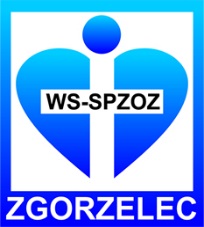 Wielospecjalistyczny Szpital - Samodzielny Publiczny 
Zespół Opieki Zdrowotnej w Zgorzelcu
Dział Zamówień Publicznych i Zaopatrzenia  ul. Lubańska 11-12, 59-900 Zgorzelec 
NIP: 615-17-06-942, REGON: 231161448 
tel. 571 334 686www.spzoz.zgorzelec.plMisja Szpitala: „Bezpieczeństwo przez rozwój”